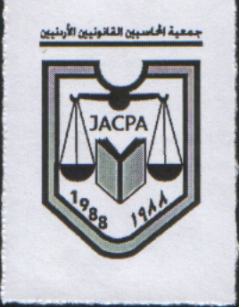 بطـاقة/ نمـوذج التوقيـع المعتمداسم المدقق:                                                  التاريخ:الرقم الوطني:رقم الاجازة:رقم العضوية:العنوان:وقع أمامي وبحضورياسم الموظف المسؤول:...............................................توقيع الموظف المسؤول:.............................................ختم الجمعية :                                                            التوقيع باللغة الانجليزيةالتوقيع باللغة العربية